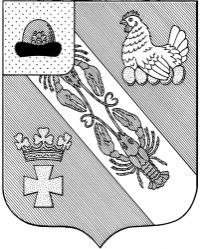 Муниципальное образование – ОКСКОЕ СЕЛЬСКОЕ ПОСЕЛЕНИЕ РязанскОГО муниципальнОГО районА Рязанской областиАДМИНИСТРАЦИЯ МУНИЦИПАЛЬНОГО ОБРАЗОВАНИЯ –ОКСКОЕ СЕЛЬСКОЕ ПОСЕЛЕНИЕ РЯЗАНСКОГО МУНИЦИПАЛЬНОГО РАЙОНА РЯЗАНСКОЙ ОБЛАСТИПОСТАНОВЛЕНИЕот «27» августа 2019 г.						            	    № 191аОб отмене особого противопожарного режима на территории муниципального образования – Окское сельское поселение Рязанского муниципального района Рязанской областиВ соответствии со ст. 30 Федерального закона от 21.12.1994 № 69-ФЗ «О пожарной безопасности», ст. 14 Закона Рязанской области от 16.03.2006 № 28-ОЗ «О пожарной безопасности в Рязанской области», в связи с нормализацией пожарной обстановки на территории Окского сельского поселения, на основании постановления Правительства Рязанской области от 27 августа 2019 г. № 273 «Об отмене особого противопожарного режима», руководствуясь Уставом муниципального образования – Окское сельское поселение Рязанского муниципального района Рязанской области, администрация муниципального образования – Окское сельское поселение Рязанского муниципального района Рязанской областиП О С Т А Н О В Л Я Е Т:Отменить на территории муниципального образования – Окское сельское поселение Рязанского муниципального района Рязанской области особый противопожарный режим.Признать утратившим силу постановление администрации муниципального образования – Окское сельское поселение Рязанского муниципального района Рязанской области от 29 апреля 2019 г. № 86 «Об установлении особого противопожарного режима на территории муниципального образования – Окское сельское поселение Рязанского муниципального района Рязанской области».Настоящее постановление подлежит официальному опубликованию в «Информационном вестнике муниципального образования – Окское сельское поселение» и на официальном Интернет-сайте администрации Окского сельского поселения.Контроль за исполнением настоящего постановления оставляю за собой.Глава Окского поселения						          А.В. Трушин